GRIZZLY GEAR SPRING/SUMMER ORDER SHEETIt’s finally stopped raining and it’s time for the Beach and the Pool.  Make sure you are showing your Lafayette pride this spring and summer with some awesome new Grizzly Gear.*NEW BPA Free Water Bottle*NEW Lafayette Blue Towel*NEW Lafayette Canvas Tote Bags* NEW Lafayette White/Blue Ringer T-Shirts for Adults & KidsSUMMER FUN TOTE BAG OF FUN ( includes a bag, towel and water bottle for $40)Plus Golf Umbrellas/Car Magnets & a limited number of Lafayette Tie Dye T-Shirts for Large Kids/Small AdultsUse this Form to Order Or Stop By At Our Table at Arts Night *SEE BACK OF THIS FORM FOR PAYMENT INFORMATION*
2016 GRIZZLY GEAR Please fill out the order form on the front of this paper and place order form with payment in Grizzly Gear Designated Box in the main office or send back your order form and payment in your child’s class folder.  You will receive an email confirming receipt of your order and an estimated date for delivery. Questions: Please email Jenny Backus at backusconsulting@gmail.com or Mary Jaffe, magjaffe@yahoo.com	PAYMENT INFORMATION:Child’s Name/Grade/Teacher: _________________________________________________________________Parent Email: _________________________________________________________________Payment: Check payable to Lafayette HSA (attached) or Credit Card # _________________________________Expiration _______________________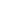 ITEMCOSTYOUR ORDER (Quantity & Size)YOUR COSTChild Ringer Short Sleeve T-Shirt (S, M, L)$15Adult Tie-Dye Short Sleeve T-Shirt (Size S only) $20Adult Ringer T-Shirt (S,M,L, XL, 2XL)$20Summer Fun Kit - (water bottle/towel/tote)$40Water Bottle$10Car Magnet$5Golf Umbrella$25Beach Bag$30Towel $20Skull Cap (100% wool)$10TOTAL COST OF ORDER